Pulvérisateur : Remplissage/Gestion des fonds de cuve/Rinçage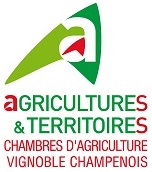 D’après l’arrêté du 25 janvier 2022 relatif à la mise sur le marché et à l’utilisation des produits phytopharmaceutiques et de leurs adjuvants (remplace celui du 27 décembre 2019). Ce dernier précise les conditions d’emploi des produits phytosanitaires avant, pendant et après traitement. Il a pour but de protéger la santé de l’utilisateur et de préserver le milieu. Remplissage du pulvérisateur : limiter les pollutions ponctuelles· mettre en place un dispositif de protection du réseau d’alimentation d’eau afin d’éviter un retour accidentel de la bouillie (Clapet anti-retour, cuve intermédiaire, discontinuité entre la potence et l’eau de la cuve, …) ;· éviter le débordement de la cuve (surveillance attentive, volucompteur, …) ;· intégrer les eaux de rinçage des emballages à la bouillie.La préparation des bouillies phytosanitaires doit s’effectuer avec le souci de respecter les points d’eau non protégés (cours d’eau, fossé, puits).Devenir des effluents phytosanitaires« Le déchet le plus facile à traiter est celui qu’on n’a pas produit ». Une évidence qu’il faut prendre en compte dès les premières étapes du traitement, en préparant juste le volume de bouillie nécessaire, puis en réalisant l’essentiel du rinçage au champ, avant de revenir à l’exploitation sur une aire sécurisée.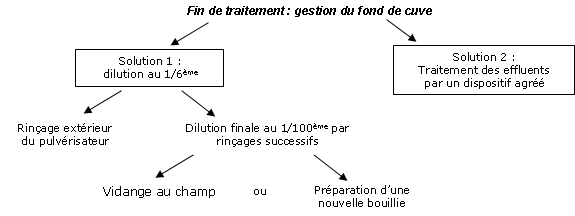 Solution 1 : Dilution de la bouillie initiale au 1/100ème par rinçages successifs	- Fond de cuve :C’est le volume de bouillie restant dans l’appareil après épandage et désamorçage des rampes. Il est lié à la conception du matériel (fond de cuve proprement dit, incorporateur, circuit de brassage et équipement de rinçage de la cuve). - Rinçage : mode d’emploiLa bouillie initiale doit être diluée au 1/100ème par rinçages successifs qui sont épandus à la parcelle. La première dilution doit être réalisée au 6èmeCalcul du volume d’eau nécessaire au rinçageSolution 2 : Traitement des effluents phytosanitaires par un dispositif agrééSans dilution au 1/100ème, le fond de cuve de préférence dilué doit être traité par un dispositif agréé.En viticulture, plusieurs dispositifs sont agréés :Volume d’eau claire nécessaire Volume d’eau claire nécessaire Volume d’eau claire nécessaire Volume d’eau claire nécessaire Volume d’eau claire nécessaire Volume de fond de cuveNb rinçages souhaitésRinçage 1 (dilution 1/6ème)Rinçage 2Rinçage 3Rinçage 4Total (dilution au 1/100ème)5 litres 22578--1035 litres 3251515-555 litres 4258884910 litres 250157--20710 litres 3503131-11210 litres 4501515159520 litres 2100313--41320 litres 31006262-22420 litres 4100313131193Dispositifs basés sur laSystèmeMode de fonctionnementDégradation des effluents Phytobac ®Dégradation biologique sur substratDégradation des effluents Vitimax ®Coagulation - floculation puis épuration dans la station de traitement biologique des effluents de caveDégradation des effluents Cascade twin ®Coagulation - floculation puis épuration dans bassin d’aération  des effluents de cave (stockage aéré)Dégradation des effluents Aderbio STBR2 ®Dégradation biologique en milieu liquide par bio-augmentationDégradation des effluents Phytocat ®Oxydation avancée par voie photochimiqueDégradation des effluents Phytocompo ®Dégradation par compostage de sarments de vignes broyésDégradation des effluents Phytobarre ® Dégradation biologique en milieu liquideEvaporation / déshydratation Evapophyt ®Deshydration et post fliltration sur charbon actifEvaporation / déshydratation Héliosec ®déshydratation naturelle sous l’effet du vent et de la chaleurEvaporation / déshydratation Osmofilm ®déshydratation sous sache par évaporation naturelleEvaporation / déshydratation Phytosec ®Déshydratation / adsorptionConcentration des effluents BF Bulles ®coagulation-floculation puis ultra filtration sur charbon actifConcentration des effluents Phytopur ®pré-traitement puis filtration par osmose inverseConcentration des effluents Sentinel ®coagulation-floculation puis filtrationConcentration des effluents Emeraude ®ultrafiltrationConcentration des effluents Hydrocampe ®Adsorption sur charbon actif, coagulation et filtrationConcentration des effluents Carola epumobil ®Coagulation, décantation et adsorption sur charbon actif